ADELEKE ADAM ADETUNJIPlot 1x,  Alagba - Housing Estate, Lagos State08126788891/ 08142066872.E-mail: adelekeadam@yahoo.comCAREER OBJECTIVES:To work with existing staff and facilities, contributing the best of my ability and quota with a view to improve the team and achieving management goals and objectives.PROFILE:A self motivated, focused and bottom-line oriented, possess keen attention to detail, complemented with excellent communication  skills, as well as interpersonal  adeptness. PERSONAL DETAILS:Date of Birth:                  -      10th, July,1998Place of Birth:                 -      Lagos StateState of Origin:                -      Ogun StateNationality:                      -      NigerianHeight:                             -       5ft 8 170cmWeight:                            -      150 Ibs , 68kgPosition:                           -       ( Rf, Lf, Cf)Both foot but Right strong foot.EDUCATIONAL BACKGROUND:Government Technical Certificate College  Senior Secondary School CertificateCLUB PLAYED:Al- Rufaa Football  Club, Qatar – 3rd Division 2016 /2017						
Position: Center ForwardKharamaa Football Club, Qatar – 3rd Division 2015/2016						Position: Left AttackAl-Matar Football Club Qatar – 3rd Division  2017/2018Position played: AttackerTradesafe Sports Club – Nigeria 3rd Division 2020/2022						Position: Right/Left/Centre Attack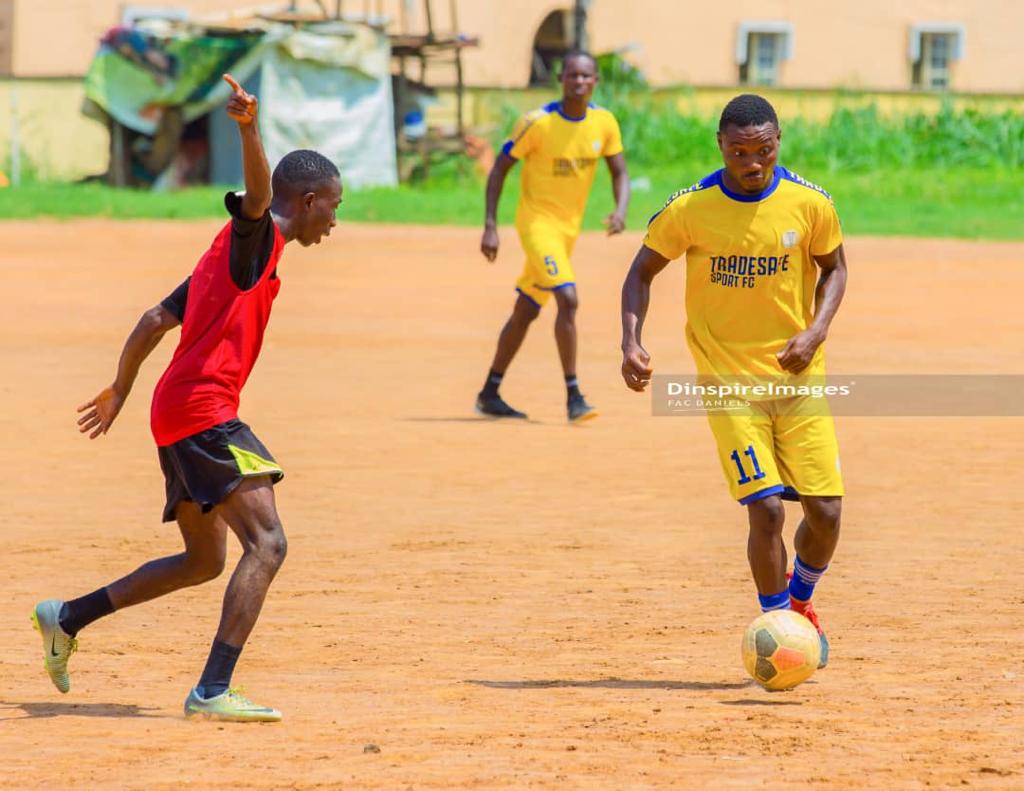 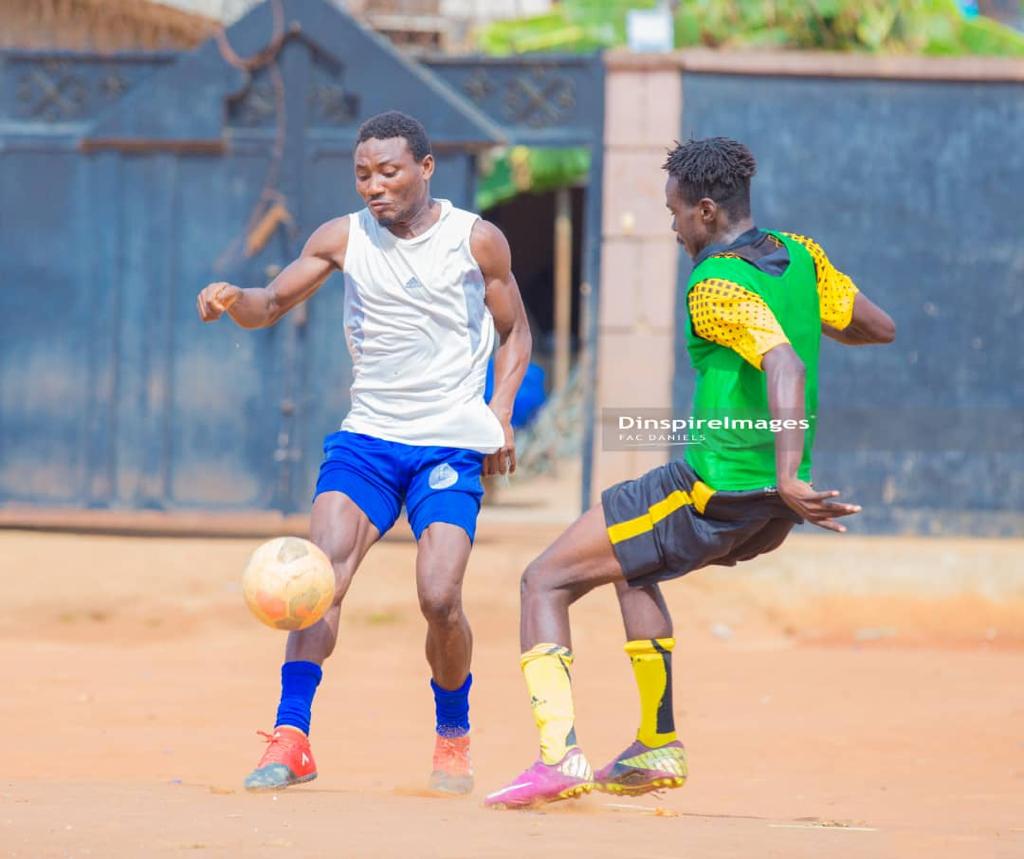 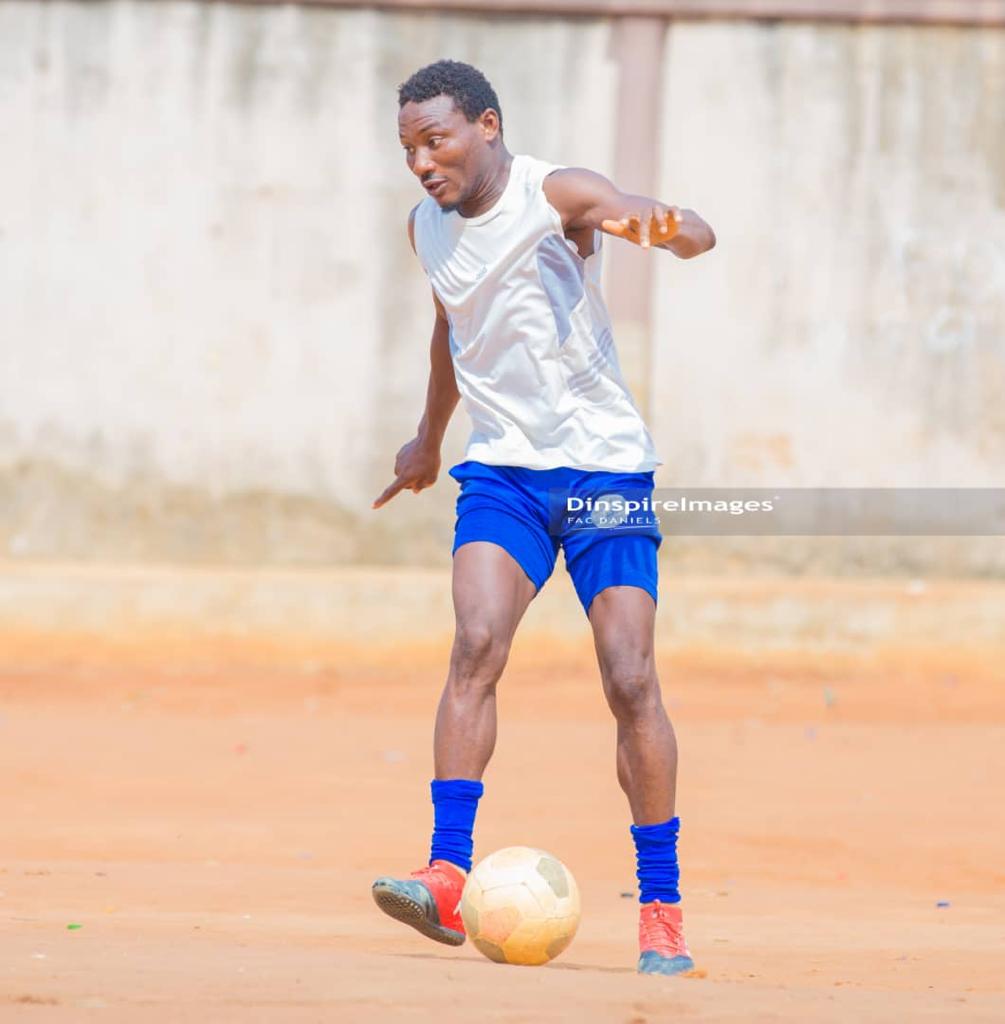 Honour:2015/2016  Won Higher Goals Scorer.2nd Place In The League Most Valuable Player For Ramadan Cup 2016/2017 And Won The Cup 